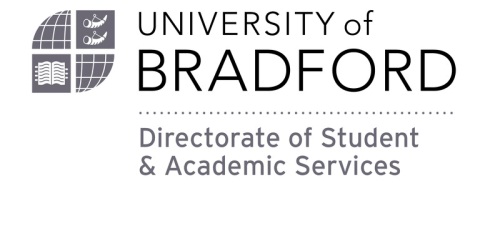 Baroness Lockwood Memorial Scholarship Trust 2020/21 - Star Student Available to current female undergraduate students within the faculty of Engineering and Informatics.  Applicants can apply for this scholarship on the basis of academic excellence i.e. achieving exceptional results, or academic improvement throughout the duration of their time at Bradford.  Students who have managed to achieve good results despite difficult circumstances are also invited to apply.  Students may also apply if they feel they have made an outstanding contribution to their course or fellow students, outside the area of academic achievement. Students must submit a supporting statement from their personal tutor in support of their application.Closing Date: Friday 2 April 2021	 (late applications will not be considered)If you do not fully complete this form, or fail to submit any required documents, your application for a Scholarship may not be considered.About You: Mrs                   	Miss                 	Ms              	Other	First name(s)	Surname	Date of Birth	Nationality	Home Address	Mobile Number	Email Address	Academic Details Course Title	University of Bradford Student Number	Full Time or Part Time Home EU or International StudentFunding/ IncomeHow are you funding your studies? Please tick where appropriate.Personal Tutor’s Statement in Support of your Application Students must submit a supporting statement from their personal tutor in support of their application. This can be attached to your application when submitted by email. Personal Statement (please write below or attach to your application)You must give a detailed statement in support of your scholarship application and provide proof of any results quoted. If you are applying on the grounds of contribution to your course or fellow students, please explain as clearly as possible what you do and the difference you make, as we will only have this statement and your tutor's comments by which to judge your application.  Please also include why you have chosen to study in the field of Engineering and Technology and how your chosen course will help you achieve your future career goals. How to submit your application Please email your application and copies of your supporting documents to scholarships@bradford.ac.uk by the closing date of Friday 2 April 2021Please note that this is a competitive application process, so not every application will be successful.  If you haven’t heard from the University by the 15th May 2021, please assume that you have been unsuccessful. We are unable to provide individual feedback on applications.Signed ………………………………………………………………………………………………………………………………………………………….(you may type your name above)Date	……………………………………………………………………………………………………Student Finance EnglandStudent Finance England EU Team Student Finance WalesStudent Finance Northern Ireland Student Awards Agency Scotland Yourself/ Family/ Friends Sponsor (please include details)